St  Brigid’s Infant School  FinglasSt  Brigid’s Infant School  FinglasSt  Brigid’s Infant School  FinglasSt  Brigid’s Infant School  FinglasSt  Brigid’s Infant School  FinglasSt  Brigid’s Infant School  FinglasSt  Brigid’s Infant School  FinglasSt  Brigid’s Infant School  Finglas           Advent  Newsletter           Advent  Newsletter           Advent  Newsletter           Advent  Newsletter           Advent  Newsletter           Advent  Newsletter           Advent  Newsletter           Advent  Newsletter           Advent  Newsletter           Advent  Newsletterinfo@stbrigidsinfantschool.ie   Office 8348770              HSCL 086 370 5773info@stbrigidsinfantschool.ie   Office 8348770              HSCL 086 370 5773info@stbrigidsinfantschool.ie   Office 8348770              HSCL 086 370 5773info@stbrigidsinfantschool.ie   Office 8348770              HSCL 086 370 5773info@stbrigidsinfantschool.ie   Office 8348770              HSCL 086 370 5773info@stbrigidsinfantschool.ie   Office 8348770              HSCL 086 370 5773Assembly  This year, our school assemblies will be held online.  Our theme for the month of November was Love of Learning.  Children who have been nominated by their teachers for their good learning will be arriving home with a certificate this week.Our theme for December is patient waiting. During the last week in December, all three schools will be spending a little time on mindfulness. LAST CHANCE TO BUY SCHOOL  WORKBOOKS Every year the school makes an arrangement with publishers to order pupil workbooks on a sale or return basis.  We will shortly be returning unsold workbooks to the suppliers.  Any parents who wish to purchase after this month may buy from a  bookshop or website such as schoolbooks.ie.AttendanceWe are not giving out attendance certificates this year.   We want to support the public health message that children stay at home if they are unwell.  If your child is absent for any reason, please call the office or send an email to the school address info@stbrigidsinfantschool.ie.  If in doubt, ring your GP for advice. We would like to thank all parents for their consideration and caution in keeping children at home when they are unwell. Please fill in a parental declaration form by email or in writing if your child returns from any absence.  ____________________KEEPING IN  TOUCHDo we have three up-to-date contact numbers?  We need them  for emergency or for contact tracing?Have you downloaded the Class Dojo app?Have you given us your email address?Enrolments  for 2021Places are now being offered for 2021-2022 school year.  St Brigid’s Senior Schools and St Fergal’s schools are also enrolling now. Assembly  This year, our school assemblies will be held online.  Our theme for the month of November was Love of Learning.  Children who have been nominated by their teachers for their good learning will be arriving home with a certificate this week.Our theme for December is patient waiting. During the last week in December, all three schools will be spending a little time on mindfulness. LAST CHANCE TO BUY SCHOOL  WORKBOOKS Every year the school makes an arrangement with publishers to order pupil workbooks on a sale or return basis.  We will shortly be returning unsold workbooks to the suppliers.  Any parents who wish to purchase after this month may buy from a  bookshop or website such as schoolbooks.ie.AttendanceWe are not giving out attendance certificates this year.   We want to support the public health message that children stay at home if they are unwell.  If your child is absent for any reason, please call the office or send an email to the school address info@stbrigidsinfantschool.ie.  If in doubt, ring your GP for advice. We would like to thank all parents for their consideration and caution in keeping children at home when they are unwell. Please fill in a parental declaration form by email or in writing if your child returns from any absence.  ____________________KEEPING IN  TOUCHDo we have three up-to-date contact numbers?  We need them  for emergency or for contact tracing?Have you downloaded the Class Dojo app?Have you given us your email address?Enrolments  for 2021Places are now being offered for 2021-2022 school year.  St Brigid’s Senior Schools and St Fergal’s schools are also enrolling now. Assembly  This year, our school assemblies will be held online.  Our theme for the month of November was Love of Learning.  Children who have been nominated by their teachers for their good learning will be arriving home with a certificate this week.Our theme for December is patient waiting. During the last week in December, all three schools will be spending a little time on mindfulness. LAST CHANCE TO BUY SCHOOL  WORKBOOKS Every year the school makes an arrangement with publishers to order pupil workbooks on a sale or return basis.  We will shortly be returning unsold workbooks to the suppliers.  Any parents who wish to purchase after this month may buy from a  bookshop or website such as schoolbooks.ie.AttendanceWe are not giving out attendance certificates this year.   We want to support the public health message that children stay at home if they are unwell.  If your child is absent for any reason, please call the office or send an email to the school address info@stbrigidsinfantschool.ie.  If in doubt, ring your GP for advice. We would like to thank all parents for their consideration and caution in keeping children at home when they are unwell. Please fill in a parental declaration form by email or in writing if your child returns from any absence.  ____________________KEEPING IN  TOUCHDo we have three up-to-date contact numbers?  We need them  for emergency or for contact tracing?Have you downloaded the Class Dojo app?Have you given us your email address?Enrolments  for 2021Places are now being offered for 2021-2022 school year.  St Brigid’s Senior Schools and St Fergal’s schools are also enrolling now. Waiting, waiting, waiting …….The season of Advent begins this weekend.  We will light our advent wreath in the foyer and practise our patient waiting.Patient waiting for Christmas and for  better times ahead for everyone in 2021.Waiting, waiting, waiting …….The season of Advent begins this weekend.  We will light our advent wreath in the foyer and practise our patient waiting.Patient waiting for Christmas and for  better times ahead for everyone in 2021.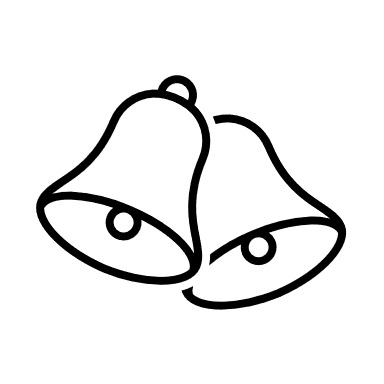 Assembly  This year, our school assemblies will be held online.  Our theme for the month of November was Love of Learning.  Children who have been nominated by their teachers for their good learning will be arriving home with a certificate this week.Our theme for December is patient waiting. During the last week in December, all three schools will be spending a little time on mindfulness. LAST CHANCE TO BUY SCHOOL  WORKBOOKS Every year the school makes an arrangement with publishers to order pupil workbooks on a sale or return basis.  We will shortly be returning unsold workbooks to the suppliers.  Any parents who wish to purchase after this month may buy from a  bookshop or website such as schoolbooks.ie.AttendanceWe are not giving out attendance certificates this year.   We want to support the public health message that children stay at home if they are unwell.  If your child is absent for any reason, please call the office or send an email to the school address info@stbrigidsinfantschool.ie.  If in doubt, ring your GP for advice. We would like to thank all parents for their consideration and caution in keeping children at home when they are unwell. Please fill in a parental declaration form by email or in writing if your child returns from any absence.  ____________________KEEPING IN  TOUCHDo we have three up-to-date contact numbers?  We need them  for emergency or for contact tracing?Have you downloaded the Class Dojo app?Have you given us your email address?Enrolments  for 2021Places are now being offered for 2021-2022 school year.  St Brigid’s Senior Schools and St Fergal’s schools are also enrolling now. Assembly  This year, our school assemblies will be held online.  Our theme for the month of November was Love of Learning.  Children who have been nominated by their teachers for their good learning will be arriving home with a certificate this week.Our theme for December is patient waiting. During the last week in December, all three schools will be spending a little time on mindfulness. LAST CHANCE TO BUY SCHOOL  WORKBOOKS Every year the school makes an arrangement with publishers to order pupil workbooks on a sale or return basis.  We will shortly be returning unsold workbooks to the suppliers.  Any parents who wish to purchase after this month may buy from a  bookshop or website such as schoolbooks.ie.AttendanceWe are not giving out attendance certificates this year.   We want to support the public health message that children stay at home if they are unwell.  If your child is absent for any reason, please call the office or send an email to the school address info@stbrigidsinfantschool.ie.  If in doubt, ring your GP for advice. We would like to thank all parents for their consideration and caution in keeping children at home when they are unwell. Please fill in a parental declaration form by email or in writing if your child returns from any absence.  ____________________KEEPING IN  TOUCHDo we have three up-to-date contact numbers?  We need them  for emergency or for contact tracing?Have you downloaded the Class Dojo app?Have you given us your email address?Enrolments  for 2021Places are now being offered for 2021-2022 school year.  St Brigid’s Senior Schools and St Fergal’s schools are also enrolling now. Assembly  This year, our school assemblies will be held online.  Our theme for the month of November was Love of Learning.  Children who have been nominated by their teachers for their good learning will be arriving home with a certificate this week.Our theme for December is patient waiting. During the last week in December, all three schools will be spending a little time on mindfulness. LAST CHANCE TO BUY SCHOOL  WORKBOOKS Every year the school makes an arrangement with publishers to order pupil workbooks on a sale or return basis.  We will shortly be returning unsold workbooks to the suppliers.  Any parents who wish to purchase after this month may buy from a  bookshop or website such as schoolbooks.ie.AttendanceWe are not giving out attendance certificates this year.   We want to support the public health message that children stay at home if they are unwell.  If your child is absent for any reason, please call the office or send an email to the school address info@stbrigidsinfantschool.ie.  If in doubt, ring your GP for advice. We would like to thank all parents for their consideration and caution in keeping children at home when they are unwell. Please fill in a parental declaration form by email or in writing if your child returns from any absence.  ____________________KEEPING IN  TOUCHDo we have three up-to-date contact numbers?  We need them  for emergency or for contact tracing?Have you downloaded the Class Dojo app?Have you given us your email address?Enrolments  for 2021Places are now being offered for 2021-2022 school year.  St Brigid’s Senior Schools and St Fergal’s schools are also enrolling now. Assembly  This year, our school assemblies will be held online.  Our theme for the month of November was Love of Learning.  Children who have been nominated by their teachers for their good learning will be arriving home with a certificate this week.Our theme for December is patient waiting. During the last week in December, all three schools will be spending a little time on mindfulness. LAST CHANCE TO BUY SCHOOL  WORKBOOKS Every year the school makes an arrangement with publishers to order pupil workbooks on a sale or return basis.  We will shortly be returning unsold workbooks to the suppliers.  Any parents who wish to purchase after this month may buy from a  bookshop or website such as schoolbooks.ie.AttendanceWe are not giving out attendance certificates this year.   We want to support the public health message that children stay at home if they are unwell.  If your child is absent for any reason, please call the office or send an email to the school address info@stbrigidsinfantschool.ie.  If in doubt, ring your GP for advice. We would like to thank all parents for their consideration and caution in keeping children at home when they are unwell. Please fill in a parental declaration form by email or in writing if your child returns from any absence.  ____________________KEEPING IN  TOUCHDo we have three up-to-date contact numbers?  We need them  for emergency or for contact tracing?Have you downloaded the Class Dojo app?Have you given us your email address?Enrolments  for 2021Places are now being offered for 2021-2022 school year.  St Brigid’s Senior Schools and St Fergal’s schools are also enrolling now. Assembly  This year, our school assemblies will be held online.  Our theme for the month of November was Love of Learning.  Children who have been nominated by their teachers for their good learning will be arriving home with a certificate this week.Our theme for December is patient waiting. During the last week in December, all three schools will be spending a little time on mindfulness. LAST CHANCE TO BUY SCHOOL  WORKBOOKS Every year the school makes an arrangement with publishers to order pupil workbooks on a sale or return basis.  We will shortly be returning unsold workbooks to the suppliers.  Any parents who wish to purchase after this month may buy from a  bookshop or website such as schoolbooks.ie.AttendanceWe are not giving out attendance certificates this year.   We want to support the public health message that children stay at home if they are unwell.  If your child is absent for any reason, please call the office or send an email to the school address info@stbrigidsinfantschool.ie.  If in doubt, ring your GP for advice. We would like to thank all parents for their consideration and caution in keeping children at home when they are unwell. Please fill in a parental declaration form by email or in writing if your child returns from any absence.  ____________________KEEPING IN  TOUCHDo we have three up-to-date contact numbers?  We need them  for emergency or for contact tracing?Have you downloaded the Class Dojo app?Have you given us your email address?Enrolments  for 2021Places are now being offered for 2021-2022 school year.  St Brigid’s Senior Schools and St Fergal’s schools are also enrolling now. Assembly  This year, our school assemblies will be held online.  Our theme for the month of November was Love of Learning.  Children who have been nominated by their teachers for their good learning will be arriving home with a certificate this week.Our theme for December is patient waiting. During the last week in December, all three schools will be spending a little time on mindfulness. LAST CHANCE TO BUY SCHOOL  WORKBOOKS Every year the school makes an arrangement with publishers to order pupil workbooks on a sale or return basis.  We will shortly be returning unsold workbooks to the suppliers.  Any parents who wish to purchase after this month may buy from a  bookshop or website such as schoolbooks.ie.AttendanceWe are not giving out attendance certificates this year.   We want to support the public health message that children stay at home if they are unwell.  If your child is absent for any reason, please call the office or send an email to the school address info@stbrigidsinfantschool.ie.  If in doubt, ring your GP for advice. We would like to thank all parents for their consideration and caution in keeping children at home when they are unwell. Please fill in a parental declaration form by email or in writing if your child returns from any absence.  ____________________KEEPING IN  TOUCHDo we have three up-to-date contact numbers?  We need them  for emergency or for contact tracing?Have you downloaded the Class Dojo app?Have you given us your email address?Enrolments  for 2021Places are now being offered for 2021-2022 school year.  St Brigid’s Senior Schools and St Fergal’s schools are also enrolling now. UPCOMING EVENTSToy Show Pyjama Day    Friday  27 Nov  -   Children may bring in €1/€2 for our Dublin Zoo fundraiser.  Wear PJs over leggings and top! Fun Fridays   – Children may wear Christmas jumpers, antlers, woolly hat etc every Friday in December. Many thanks to Finglas Celtic who are sponsoring Santa’s  visit to St Brigid’s.December Learning Reading, Writing, Maths and Gaeilge will continue as usual, with a Christmas twist.  PE   Our choreographer Ms Downes is arranging a  Christmas dance for all classes!    Art  All classes  will be making cards, decorations and other Christmas art activities during the month.Singing   There will be no concert in the hall this year.  Some classes will perform  a set of Christmas songs  which may be sent to parents by Class Dojo.   _________________________ A big welcome to Joanna who has recently joined our team of dedicated SNAs.  Our SNAs help children to become more independent and to join in all school activities.Technology at ChristmasWe have updated our school Acceptable Use Policy, which guides  our use of technology and social media.  We welcome parents’ input to the policy.  It will be published on our website in the new year.  We DO NOT RECOMMEND that young children have unsupervised access to internet-enabled devices at home.  Useful websites for parentswww.webwise.iewww.cybersafeireland.org UPCOMING EVENTSToy Show Pyjama Day    Friday  27 Nov  -   Children may bring in €1/€2 for our Dublin Zoo fundraiser.  Wear PJs over leggings and top! Fun Fridays   – Children may wear Christmas jumpers, antlers, woolly hat etc every Friday in December. Many thanks to Finglas Celtic who are sponsoring Santa’s  visit to St Brigid’s.December Learning Reading, Writing, Maths and Gaeilge will continue as usual, with a Christmas twist.  PE   Our choreographer Ms Downes is arranging a  Christmas dance for all classes!    Art  All classes  will be making cards, decorations and other Christmas art activities during the month.Singing   There will be no concert in the hall this year.  Some classes will perform  a set of Christmas songs  which may be sent to parents by Class Dojo.   _________________________ A big welcome to Joanna who has recently joined our team of dedicated SNAs.  Our SNAs help children to become more independent and to join in all school activities.Technology at ChristmasWe have updated our school Acceptable Use Policy, which guides  our use of technology and social media.  We welcome parents’ input to the policy.  It will be published on our website in the new year.  We DO NOT RECOMMEND that young children have unsupervised access to internet-enabled devices at home.  Useful websites for parentswww.webwise.iewww.cybersafeireland.org Health & Safety on the school groundsAdults wear a face covering.Keep right on the path.Children stand on their line markers in the yard.Children must be brought up to the yard by parents.No smoking. No dogs. Health & Safety in the school Children may dress warmly and wear extra layers (leggings, tracksuit bottoms, jumpers) for the winter.  We are following public health advice and keeping the windows open for ventilation.  Children need a warm coat and hat for playtime and outdoor education.We continue to adhere to public health rules in school: sanitizing, fresh air, class bubbles, social distancing and masking by staff in the school.   ---------------------------------------------Useful websites for accurate, up-to-date family health informationwww.undertheweather.iegov.ie/COVID19 School   lunches  All pupils in Finglas schools are provided with a FREE lunch, milk, water and fruit. The lunches are prepared under the Healthy Ireland nutrition guidelines and strict hygiene standards, then packed in individually labelled bags for each child.  Children need to bring an EMPTY lunchbox to bring home their leftovers.  Milk and water are the only drinks allowed. Health & Safety on the school groundsAdults wear a face covering.Keep right on the path.Children stand on their line markers in the yard.Children must be brought up to the yard by parents.No smoking. No dogs. Health & Safety in the school Children may dress warmly and wear extra layers (leggings, tracksuit bottoms, jumpers) for the winter.  We are following public health advice and keeping the windows open for ventilation.  Children need a warm coat and hat for playtime and outdoor education.We continue to adhere to public health rules in school: sanitizing, fresh air, class bubbles, social distancing and masking by staff in the school.   ---------------------------------------------Useful websites for accurate, up-to-date family health informationwww.undertheweather.iegov.ie/COVID19 School   lunches  All pupils in Finglas schools are provided with a FREE lunch, milk, water and fruit. The lunches are prepared under the Healthy Ireland nutrition guidelines and strict hygiene standards, then packed in individually labelled bags for each child.  Children need to bring an EMPTY lunchbox to bring home their leftovers.  Milk and water are the only drinks allowed. Health & Safety on the school groundsAdults wear a face covering.Keep right on the path.Children stand on their line markers in the yard.Children must be brought up to the yard by parents.No smoking. No dogs. Health & Safety in the school Children may dress warmly and wear extra layers (leggings, tracksuit bottoms, jumpers) for the winter.  We are following public health advice and keeping the windows open for ventilation.  Children need a warm coat and hat for playtime and outdoor education.We continue to adhere to public health rules in school: sanitizing, fresh air, class bubbles, social distancing and masking by staff in the school.   ---------------------------------------------Useful websites for accurate, up-to-date family health informationwww.undertheweather.iegov.ie/COVID19 School   lunches  All pupils in Finglas schools are provided with a FREE lunch, milk, water and fruit. The lunches are prepared under the Healthy Ireland nutrition guidelines and strict hygiene standards, then packed in individually labelled bags for each child.  Children need to bring an EMPTY lunchbox to bring home their leftovers.  Milk and water are the only drinks allowed. 